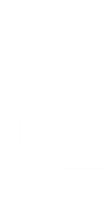 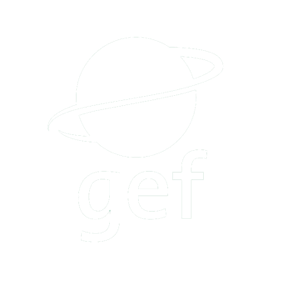 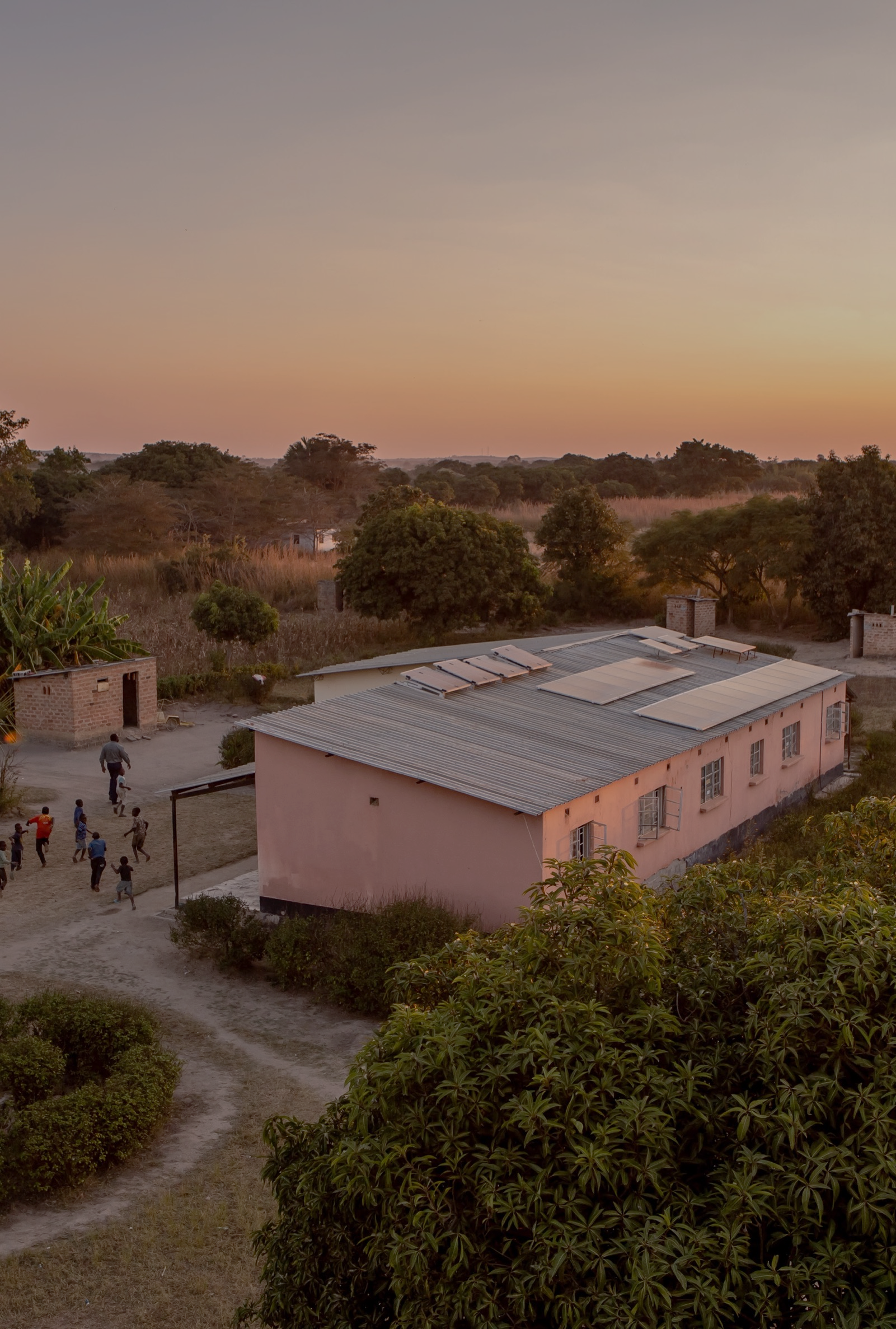 InstructionsApplications should be submitted using the provided Application Form and templates. Applications submitted in a different format will not be considered.Before completing the Application Form, please read the Call for Proposals & Guidelines attentively and make sure to register here.Please complete all sections of the Application Form in English using font size 11.Follow the guidelines provided in grey with each question. Note: These can be erased before submitting the Application Form. The cover page and instructions can also be erased. Applications that exceed the maximum number of pages (10 pages excluding attachments) will not be considered.All required documents and annexes must be submitted together with a signed Application Form before the deadline. Documents submitted after the deadline or incomplete applications will not be considered; All questions are mandatory.Once completed, submit your signed Application Form via email to cap.fic@undp.org, together with all the Annexes (1&2) and supporting documents (See list below). Please include “CAP FIC” and the name of the Applicant in the Subject line.Attachments are to be submitted in an electronic format (PDF, Word, Excel). Hard copies may be requested at a later stage. Please ensure that the total size of the email and attachments does not exceed 10 MB. UNDP will not be responsible for any application emails that fail to be sent/received. The deadline for submissions of Applications is August 31st, 2022, at 12:00 PM EAT. Submissions received after the deadline will not be considered – Note that all submissions will be time-stamped – You will receive an email confirmation of the receipt of your application.Each Entity may submit one Application. Re-submission of a modified or improved Application after the deadline is not allowed.Please contact us by email at cap.fic@undp.org for any problems or questions, we will do our best to get back to you in a timely manner. Please include “CAP FIC” and the name of the Applicant in the subject line. UNDP will consider incoming questions until August 18th, 2022, at 12:00 PM EAT.Check the CAP Financial Innovation Challenge webpage for updates and announcements:https://www.undp.org/climate-aggregation-platform/cap-financial-innovation-challengeThe Frequently Asked Questions (FAQ) section will be updated in the coming weeks. UNDP will host an online information session on the CAP FIC on Tuesday, 9th Aug 2022, 15:00-16:00 EAT (click to register).Attachments to include with the applicationApplication Form with signed “ACCEPTANCE OF TERMS AND CONDITIONS”Extract from Public Registry or relevant Registration documents for your organisation issued by the appropriate authority (e.g., Incorporation Certificate) – This may differ depending on the type of entity applying. UNDP may request additional documentation.ANNEX 1 – Signed Declaration to confirm the Applicant is not included in the UNDP Vendor Sanctions List. This will be required for all members of a consortium or joint venture, if applicable.ANNEX 2 - Budget Template (Excel Sheet)CVs of team members (PDF or Word) UNDP may request Applicants to submit additional documentsClimate Aggregation Platform 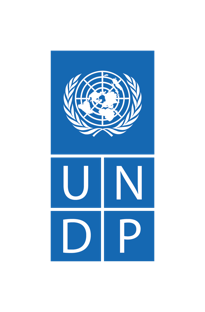 Financial Innovation Challenge(CAP FIC)APPLICATION FORMApplicant INFORMATIONProject overviewproject BUDGET SummaryPlease provide detailed Budget Breakdown in a separate Excel Sheet in Annex 2.Additionalitydegree of innovationScale up & ReplicationDevelopment Impact (Social, Economic, Environmental)Gendersustainability project managementroles and responsibilities[GUIDELINES: Balance between women and men in the Project team(s) responsible for implementing and publicly presenting the Project.]Please attach CVs of all relevant team members.Project Plan[GUIDELINES: Please describe the planned activities (5) required to develop a Feasibility Study (over a period of 4 months) for the proposed Innovative Financial Aggregation Structure or Model and the proposed timeline. The required outputs/deliverables under the Innovation Challenge Agreement will be (i) the submission and approval of a mid-term progress report (50%) and (ii) the final Feasibility Study (50%).]RISK ASSESMENT [GUIDELINES: Identify high-level external risks and strategies to mitigate them.] Acceptance of terms and conditionsBy signing this form, the Applicant accepts the following terms and conditions:The Applicant declares that he/she is bounded by the process and rules of the competition that were specified in the Guidelines of the Climate Aggregation Platform – Financial Innovation Challenge (CAP FIC) and shall accept the outcome of the process without any deviation or reservation.The Applicant shall bear all costs related to the preparation and submission of the proposal regardless of whether his/her proposal is selected or not. He/she accepts that the UNDP will in no case be held responsible or liable for those costs regardless of the outcome of the process.The Applicant accepts that the UNDP determines the level of responsiveness to the Call for Proposals of the Climate Aggregation Platform – Financial Innovation Challenge (CAP FIC) exclusively on the contents of the written, submitted, and signed Application Forms and Annexes.The Applicant accepts that information relating to the examination and evaluation of the Applications, and selection of Awardees and signature of Award Agreement shall not be disclosed to any person not officially concerned with such processes.Signature: 	…………………………………………………Name: 		…………………………………………………Date: 		…………………………………………………Annex 1DECLARATIONDate: United Nations Development Programme Bureau for Programme and Policy Support304 E. 45th St. 9th floorNY, NY 10017 USAAssignment: Climate Aggregation Platform – Financial Innovation ChallengeReference: CAP FIC 2022-2023Dear Madam/Sir, I declare that …………………………………………………………………. is not in the UN Security Council 1267/1989 List, UN Procurement Division List or Other UN Ineligibility List. Yours Sincerely,Signature: 	…………………………………………………Name: 		…………………………………………………Date: 		…………………………………………………NAME of the Lead Applicant (The legal Entity)Type hereType hereType hereType hereType hereType hereType hereType hereType hereAddress(Street, city, state/province, postal code)(Street, city, state/province, postal code)(Street, city, state/province, postal code)(Street, city, state/province, postal code)TelephoneTelephoneTelephoneType hereType hereAddress(Street, city, state/province, postal code)(Street, city, state/province, postal code)(Street, city, state/province, postal code)(Street, city, state/province, postal code)WebsiteWebsiteWebsiteType hereType hereType of Entity & Legal Form(e.g. private sector company, research institute, university)Type hereType hereType hereType hereLegal registration numberLegal registration numberLegal registration numberType hereType herecountry OF RegistrationInnovations must be implemented in and benefit stakeholders in developing countries but may be submitted by applicants in either developing or developed countries.Type hereType hereType hereType hereyear of registrationyear of registrationyear of registrationName & TITLE of Contact PersonIndividual submitting proposal on behalf of the organizationType hereType hereType hereType hereTelephoneTelephoneTelephoneType hereType hereName & TITLE of Contact PersonIndividual submitting proposal on behalf of the organizationType hereType hereType hereType hereE-mailE-mailE-mailType hereType hereis this a Consortium or Joint Venture application?  YES  No  YES  No  YES  NoLIST all members of consortium or joint venture (if applicable)Type hereType hereType hereType hereType hereType hereType hereType hereType hereType hereType hereType hereType hereType hereType hereType hereType hereType hereType hereType hereas the lead applicant, which best applies to your organization?  as the lead applicant, which best applies to your organization?  as the lead applicant, which best applies to your organization?  as the lead applicant, which best applies to your organization?  as the lead applicant, which best applies to your organization?  as the lead applicant, which best applies to your organization?  as the lead applicant, which best applies to your organization?  as the lead applicant, which best applies to your organization?  as the lead applicant, which best applies to your organization?  as the lead applicant, which best applies to your organization?  “Buy-side” actors“Buy-side” actors“Sell-side” actors“Sell-side” actors“Sell-side” actors“Sell-side” actors“Sell-side” actorsOther relevant entitiesOther relevant entitiesOther relevant entities  Commercial Bank  Commercial Bank  energy company  energy company  energy company  energy company  energy company government agency government agency government agency  Impact investor  Impact investor  project originator  project originator  project originator  project originator  project originator digital platform digital platform digital platform  financial intermediary  financial intermediary  developer  developer  developer  developer  developer consulting firm consulting firm consulting firm  OTHER “BUY-SiDE”, Specify below  OTHER “BUY-SiDE”, Specify below  OTHER “SELL-SIDE”, Specify below  OTHER “SELL-SIDE”, Specify below  OTHER “SELL-SIDE”, Specify below  OTHER “SELL-SIDE”, Specify below  OTHER “SELL-SIDE”, Specify below Non-governmental entity Non-governmental entity Non-governmental entity  OTHER “BUY-SiDE”, Specify below  OTHER “BUY-SiDE”, Specify below  OTHER “SELL-SIDE”, Specify below  OTHER “SELL-SIDE”, Specify below  OTHER “SELL-SIDE”, Specify below  OTHER “SELL-SIDE”, Specify below  OTHER “SELL-SIDE”, Specify below Industry association Industry association Industry association  OTHER “BUY-SiDE”, Specify below  OTHER “BUY-SiDE”, Specify below  OTHER “SELL-SIDE”, Specify below  OTHER “SELL-SIDE”, Specify below  OTHER “SELL-SIDE”, Specify below  OTHER “SELL-SIDE”, Specify below  OTHER “SELL-SIDE”, Specify below OTHER, Specify below OTHER, Specify below OTHER, Specify belowProvide details here (max. 20 words)Provide details here (max. 20 words)Provide details here (max. 20 words)Provide details here (max. 20 words)Provide details here (max. 20 words)Provide details here (max. 20 words)Provide details here (max. 20 words)Provide details here (max. 20 words)Provide details here (max. 20 words)Provide details here (max. 20 words)Is the lead applicant a Private, Public Sector entity or NGO/Cso?Is the lead applicant a Private, Public Sector entity or NGO/Cso?Is the lead applicant a Private, Public Sector entity or NGO/Cso?  Private Sector  Private Sector  Private Sector  Public Sector  Public Sector  Public Sector  NGO/CSOProvide a brief description of your business/organizationProvide a brief description of your business/organizationProvide a brief description of your business/organizationProvide a brief description of your business/organizationProvide a brief description of your business/organizationProvide a brief description of your business/organizationProvide a brief description of your business/organizationProvide a brief description of your business/organizationProvide a brief description of your business/organizationProvide a brief description of your business/organizationType here (max. 80 words)[Guidelines: Lead applicant & cosortium or joint venture members.]Type here (max. 80 words)[Guidelines: Lead applicant & cosortium or joint venture members.]Type here (max. 80 words)[Guidelines: Lead applicant & cosortium or joint venture members.]Type here (max. 80 words)[Guidelines: Lead applicant & cosortium or joint venture members.]Type here (max. 80 words)[Guidelines: Lead applicant & cosortium or joint venture members.]Type here (max. 80 words)[Guidelines: Lead applicant & cosortium or joint venture members.]Type here (max. 80 words)[Guidelines: Lead applicant & cosortium or joint venture members.]Type here (max. 80 words)[Guidelines: Lead applicant & cosortium or joint venture members.]Type here (max. 80 words)[Guidelines: Lead applicant & cosortium or joint venture members.]Type here (max. 80 words)[Guidelines: Lead applicant & cosortium or joint venture members.]PROJECT TITLEPROJECT TITLEType hereType hereType hereType hereType heretime frame for Implementation [MAX 4 MONTHS]time frame for Implementation [MAX 4 MONTHS]Month/Year(Earliest 01/11/2022)Month/Year(Earliest 01/11/2022)Month/Year(Earliest 01/11/2022)Month/Year(Latest 31/01/2023)Month/Year(Latest 31/01/2023)Country(ies) of Implementation (Must be in Eastern Africa)Country(ies) of Implementation (Must be in Eastern Africa)Country(ies) of Implementation (Must be in Eastern Africa)Country(ies) of Implementation (Must be in Eastern Africa)Country(ies) of Implementation (Must be in Eastern Africa)Country(ies) of Implementation (Must be in Eastern Africa)Country(ies) of Implementation (Must be in Eastern Africa) Uganda Uganda Rwanda Rwanda Rwanda Rwanda Rwanda Other, Please Specify: Other, Please Specify:Type hereType hereType hereType hereType hereType of technology(ies) / sector(s) that will be targeted by the innovative financial aggregation structure or modelThe CAP FIC will focus on distributed, small-scale low carbon energy assets in developing countries.Type of technology(ies) / sector(s) that will be targeted by the innovative financial aggregation structure or modelThe CAP FIC will focus on distributed, small-scale low carbon energy assets in developing countries.Type of technology(ies) / sector(s) that will be targeted by the innovative financial aggregation structure or modelThe CAP FIC will focus on distributed, small-scale low carbon energy assets in developing countries.Type of technology(ies) / sector(s) that will be targeted by the innovative financial aggregation structure or modelThe CAP FIC will focus on distributed, small-scale low carbon energy assets in developing countries.Type of technology(ies) / sector(s) that will be targeted by the innovative financial aggregation structure or modelThe CAP FIC will focus on distributed, small-scale low carbon energy assets in developing countries.Type of technology(ies) / sector(s) that will be targeted by the innovative financial aggregation structure or modelThe CAP FIC will focus on distributed, small-scale low carbon energy assets in developing countries.Off-grid solar PV including PAYGO solarOff-grid solar PV including PAYGO solarEnergy efficient solutions for buildings, lighting, industrial, agricultural, and transport (e.g., e-mobility) applicationsEnergy efficient solutions for buildings, lighting, industrial, agricultural, and transport (e.g., e-mobility) applicationsOn-grid solar PV (residential, C&I)On-grid solar PV (residential, C&I)Energy efficient solutions for buildings, lighting, industrial, agricultural, and transport (e.g., e-mobility) applicationsEnergy efficient solutions for buildings, lighting, industrial, agricultural, and transport (e.g., e-mobility) applicationsMini-gridsMini-gridsOther, Please Specify:Other, Please Specify:Clean cooking solutionsClean cooking solutionsType hereType hereProductive use appliancesProductive use appliancesType hereType hereSUMMARY OF THE Proposed solutionSUMMARY OF THE Proposed solutionSUMMARY OF THE Proposed solutionSUMMARY OF THE Proposed solutionSUMMARY OF THE Proposed solutionSUMMARY OF THE Proposed solutionSUMMARY OF THE Proposed solutionType here (max. 300-500 words)[GUIDELINES:Please state the problem/challenge your Application aims to address. Describe the proposed solution and the expected outcome in the targeted country(ies). The proposed solution should include an Innovative Financial Aggregation Structure or Model (mechanisms, instruments, processes, tools, business, and financing models) that can help increase access to and lower the cost of financing for small-scale, low-carbon energy assets in developing countries.Present the key features of the novel structure or model including an explanation of the mechanisms, structures (proposed vehicle, legal structures to be put in place, etc.) and stakeholders involved. Explain the benefits and advantages of the proposed solution – How it can help address market barriers, unlock new sources of capital, de-risk, increase access to, or lower the cost of financing for small-scale, low-carbon energy assets in developing countries.We encourage you to include a diagram depicting the proposed Innovative Financial Aggregation Structure or Model.]Type here (max. 300-500 words)[GUIDELINES:Please state the problem/challenge your Application aims to address. Describe the proposed solution and the expected outcome in the targeted country(ies). The proposed solution should include an Innovative Financial Aggregation Structure or Model (mechanisms, instruments, processes, tools, business, and financing models) that can help increase access to and lower the cost of financing for small-scale, low-carbon energy assets in developing countries.Present the key features of the novel structure or model including an explanation of the mechanisms, structures (proposed vehicle, legal structures to be put in place, etc.) and stakeholders involved. Explain the benefits and advantages of the proposed solution – How it can help address market barriers, unlock new sources of capital, de-risk, increase access to, or lower the cost of financing for small-scale, low-carbon energy assets in developing countries.We encourage you to include a diagram depicting the proposed Innovative Financial Aggregation Structure or Model.]Type here (max. 300-500 words)[GUIDELINES:Please state the problem/challenge your Application aims to address. Describe the proposed solution and the expected outcome in the targeted country(ies). The proposed solution should include an Innovative Financial Aggregation Structure or Model (mechanisms, instruments, processes, tools, business, and financing models) that can help increase access to and lower the cost of financing for small-scale, low-carbon energy assets in developing countries.Present the key features of the novel structure or model including an explanation of the mechanisms, structures (proposed vehicle, legal structures to be put in place, etc.) and stakeholders involved. Explain the benefits and advantages of the proposed solution – How it can help address market barriers, unlock new sources of capital, de-risk, increase access to, or lower the cost of financing for small-scale, low-carbon energy assets in developing countries.We encourage you to include a diagram depicting the proposed Innovative Financial Aggregation Structure or Model.]Type here (max. 300-500 words)[GUIDELINES:Please state the problem/challenge your Application aims to address. Describe the proposed solution and the expected outcome in the targeted country(ies). The proposed solution should include an Innovative Financial Aggregation Structure or Model (mechanisms, instruments, processes, tools, business, and financing models) that can help increase access to and lower the cost of financing for small-scale, low-carbon energy assets in developing countries.Present the key features of the novel structure or model including an explanation of the mechanisms, structures (proposed vehicle, legal structures to be put in place, etc.) and stakeholders involved. Explain the benefits and advantages of the proposed solution – How it can help address market barriers, unlock new sources of capital, de-risk, increase access to, or lower the cost of financing for small-scale, low-carbon energy assets in developing countries.We encourage you to include a diagram depicting the proposed Innovative Financial Aggregation Structure or Model.]Type here (max. 300-500 words)[GUIDELINES:Please state the problem/challenge your Application aims to address. Describe the proposed solution and the expected outcome in the targeted country(ies). The proposed solution should include an Innovative Financial Aggregation Structure or Model (mechanisms, instruments, processes, tools, business, and financing models) that can help increase access to and lower the cost of financing for small-scale, low-carbon energy assets in developing countries.Present the key features of the novel structure or model including an explanation of the mechanisms, structures (proposed vehicle, legal structures to be put in place, etc.) and stakeholders involved. Explain the benefits and advantages of the proposed solution – How it can help address market barriers, unlock new sources of capital, de-risk, increase access to, or lower the cost of financing for small-scale, low-carbon energy assets in developing countries.We encourage you to include a diagram depicting the proposed Innovative Financial Aggregation Structure or Model.]Type here (max. 300-500 words)[GUIDELINES:Please state the problem/challenge your Application aims to address. Describe the proposed solution and the expected outcome in the targeted country(ies). The proposed solution should include an Innovative Financial Aggregation Structure or Model (mechanisms, instruments, processes, tools, business, and financing models) that can help increase access to and lower the cost of financing for small-scale, low-carbon energy assets in developing countries.Present the key features of the novel structure or model including an explanation of the mechanisms, structures (proposed vehicle, legal structures to be put in place, etc.) and stakeholders involved. Explain the benefits and advantages of the proposed solution – How it can help address market barriers, unlock new sources of capital, de-risk, increase access to, or lower the cost of financing for small-scale, low-carbon energy assets in developing countries.We encourage you to include a diagram depicting the proposed Innovative Financial Aggregation Structure or Model.]Type here (max. 300-500 words)[GUIDELINES:Please state the problem/challenge your Application aims to address. Describe the proposed solution and the expected outcome in the targeted country(ies). The proposed solution should include an Innovative Financial Aggregation Structure or Model (mechanisms, instruments, processes, tools, business, and financing models) that can help increase access to and lower the cost of financing for small-scale, low-carbon energy assets in developing countries.Present the key features of the novel structure or model including an explanation of the mechanisms, structures (proposed vehicle, legal structures to be put in place, etc.) and stakeholders involved. Explain the benefits and advantages of the proposed solution – How it can help address market barriers, unlock new sources of capital, de-risk, increase access to, or lower the cost of financing for small-scale, low-carbon energy assets in developing countries.We encourage you to include a diagram depicting the proposed Innovative Financial Aggregation Structure or Model.]AWARD requested (USD)[Up to US$ 40,000.00]US$ __,___.__(__%)Co-Funding provided by the proponent (USD)[Applicant’s in-kind or cash contribution to the total project costs. While co-funding is not mandatory, Applications that include co-funding will receive additional points during the evaluation process.]US$ __,___.__(__%)Total BUDGET (USD)US$ __,___.__(100%)Type here (max. 100 words)[GUIDELINES: Please explain (i) how the activities funded by the CAP FIC will be additional to your existing activities; and (ii) how the proposed Innovative Financial Aggregation Structure or Model can help address market barriers and close the energy access financing gap with a high degree of additionality compared to existing solutions.]Type here (max. 250 words)[GUIDELINES: Describe how the proposal is innovative: Does the proposed solution have the potential to disrupt the market? Can it help address key market barriers? Increase access to and lower the cost of finance? Unlock new sources of capital for the sector? Is it a first-of-a-kind solution that has not yet been attempted anywhere before, or an existing proven solution applied to a new market/sector, geography, or context? Does it involve buy-side actors that have not traditionally been active (or had limited participation) in the energy access space?Solutions with a strong focus on digitalization and the use of smart data will be preferred.Remember, to be eligible, the proposed solution must involve an Innovative Financial Aggregation Structure or Model (mechanisms, instruments, processes, tools, business, and financing models) that can help increase access to and lower the cost of financing for small-scale, low-carbon energy assets in developing countries.]Type here (max. 150 words)[GUIDELINES: What is the potential for scale-up and replication of your solution?Potential for scale-up (i.e., building on existing approach, adaptable at minimum cost, addressing bigger need in market) Potential replicability (i.e., easy to duplicate, adaptable to different regions and countries, applicable in other sectors)Potential of the proposed solution to leverage additional funds for financial aggregation transactions in the small-scale, low-carbon energy sector in developing countries (i.e., value of financially closed financial aggregation transaction or future transactions enabled or facilitated).] Type here (max. 300 words)[GUIDELINES: Describe how the proposed solution can help overcome development challenges in developing countries and contribute to the to the achievement of the Sustainable Development Goals (SDGs) and Targets, and more specifically SDG 7 on clean and affordable energy and SDG 13 on climate action.What is the proposed solution’s potential/likelihood to:Lead to economic savings due to lower financing costs;Lead to GHG emission reductions and support climate adaptation/resilience;Lead to increased energy access via the deployment of small-scale, low-carbon energy products (e.g., households and/or businesses connected, etc.);Contribute to poverty reduction, gender equity, livelihoods creation and Covid-19 pandemic response and recovery.] Type here (max. 100 words)[GUIDELINES: Briefly describe how your innovation will support gender mainstreaming, including benefits to women and girls, either directly or indirectly]Type here (max. 200 words)[GUIDELINES: Briefly describe how the innovation will be sustained at the end of the initial CAP FIC support. How will you ensure the long-term financial sustainability of the proposed solution?  How does your solution incorporate social and environment sustainability, which fits the local context and is valid for the long-term?] Type here (max. 150 words)[GUIDELINES: Briefly describe how the innovation will be managed. Explain, why your team is uniquely qualified to develop the proposed solution – Provide evidence of your organization’s relevant expertise (At a minimum, Applicants will need to have at least 2 years of experience in the relevant sector), track record and organizational capacity.]Team Member’s NAMERole & ResponsibilitiesGEnderActivityDescription of Activities & OutputsSept2022Oct2022Nov2022Dec2022Jan2023Activity 1Type hereActivity 2Type hereActivity 3Type hereDeliverable: Mid-term progress reportDeliverable: Mid-term progress reportActivity 4Type hereActivity 5Type hereDeliverable: Feasibility studyDeliverable: Feasibility studyRISKMitigation Strategy